附件：第十六届中国研究生电子设计竞赛（华东赛区）执委会会议参会回执请将此参会回执于5月6日12：00前发送至华东赛区竞赛组委会邮箱yjsgl@ntu.edu.cn，以方便秘书处安排会议相关事宜。请参会代表于5月4日前扫码加入第十六届华东赛区执委会微信工作群。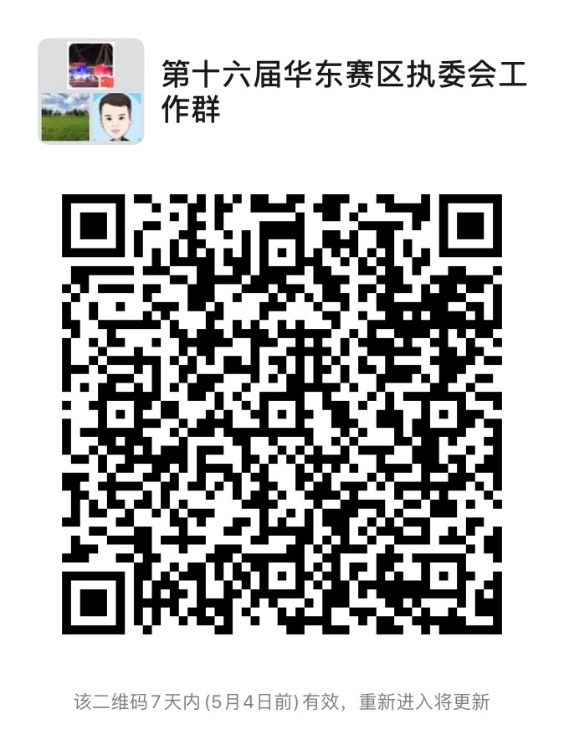 单位名称参会委员姓名性别职务手机邮箱工作地址工作地址身份证号到达时间到达时间离开时间5月7日是否用晚餐5月7日是否用晚餐□是    □否□是    □否如执委会委员本人无法参会，请填写代参会老师信息；如委员本人参会，则无需填写带参会老师信息如执委会委员本人无法参会，请填写代参会老师信息；如委员本人参会，则无需填写带参会老师信息如执委会委员本人无法参会，请填写代参会老师信息；如委员本人参会，则无需填写带参会老师信息如执委会委员本人无法参会，请填写代参会老师信息；如委员本人参会，则无需填写带参会老师信息如执委会委员本人无法参会，请填写代参会老师信息；如委员本人参会，则无需填写带参会老师信息代参会老师姓名性别职务手机邮箱到达时间到达时间离开时间5月7日是否用晚餐5月7日是否用晚餐□是    □否□是    □否